教育局生涯規劃教育組生涯規劃短片教材-(5)最親的客人短片名稱：《最親的客人》連結：https://lifeplanning.edb.gov.hk/tc/school-administration/videos/15.html片長：9分04秒主題：家長對子女生涯規劃的影響故事背景：阿貞自少想成為空姐(空中服務員)，但家庭環境令她不敢宣之於口，只向同學莎莉透露。一次，阿貞刻意做父親的乘客。在車廂中，她鼓起勇氣向父親說出自己畢業後的方向，雙方說出心底話。最後，父親大膽放手，讓阿貞實踐工作夢。延伸活動對象：中三學生 (配合中三選科)目的：讓同學了解生涯規劃過程會遇到不同的助力及阻力。讓同學思考如何克服當中的衝突或矛盾。(家長與子女想法之不同)讓同學反思生涯規劃是一個自我了解的過程。(思考理想職業/修讀科目的原因)讓同學規劃從事理想職業的升學路。(延伸活動──職業資訊網站)相關生涯規劃探索工具 -「我的生涯規劃歷程」：我的夢想 (生涯任務清單)我的E-課堂 (單元六 ：「探索多元出路」, 單元七 ：「支援網絡的助力與阻力」)職業資料庫和職業短片參考網站：教育局生涯規劃資訊網站 > 行業與職業〈活動一〉：想一想老師作引入，提問同學家人曾否反對自己的決定。提問：1. 有否嘗試做一件事/去一個地方/參加一個活動時，受到家人的反對？2. 若有，哪是甚麼事？3. 最後如何解決？/結果是怎樣？______________________________________________________________________________________________________________________________________________________________________________________________________________________________________________________________________________〈活動二〉： 探討短片內容老師可著同學先填寫工作紙，再分組(3-4位)討論，然後同學作匯報及分享。〈活動三〉：我的職業老師可著同學分小組(3-4位)討論，然後每組派同學作分享。〈活動四〉：我的選科總結：在成長路上作抉擇時，很多時候會受到外在因素影響最後決定，如家人的支持及反對等，最重要是坦誠交流，彼此說出感受，達到和而不同。若問題未能解決，可再詢問老師或其他專業人士的建議。〈活動五〉：延伸活動：生涯規劃資訊網站https://lifeplanning.edb.gov.hk/tc/career/index.html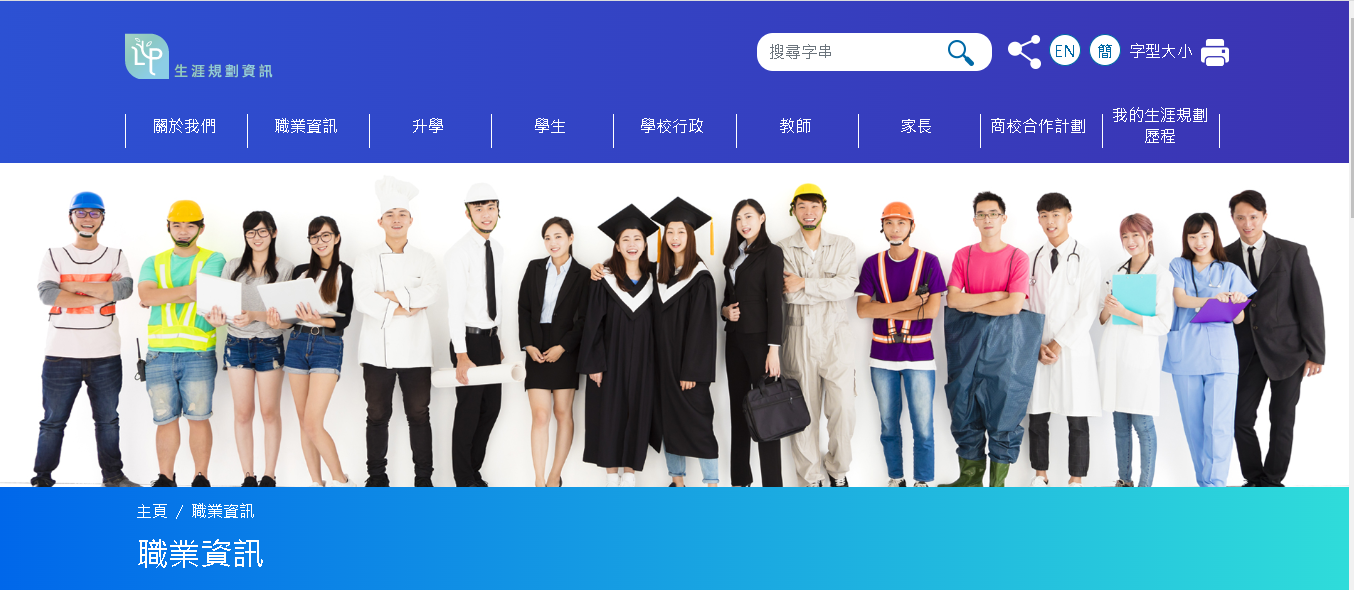 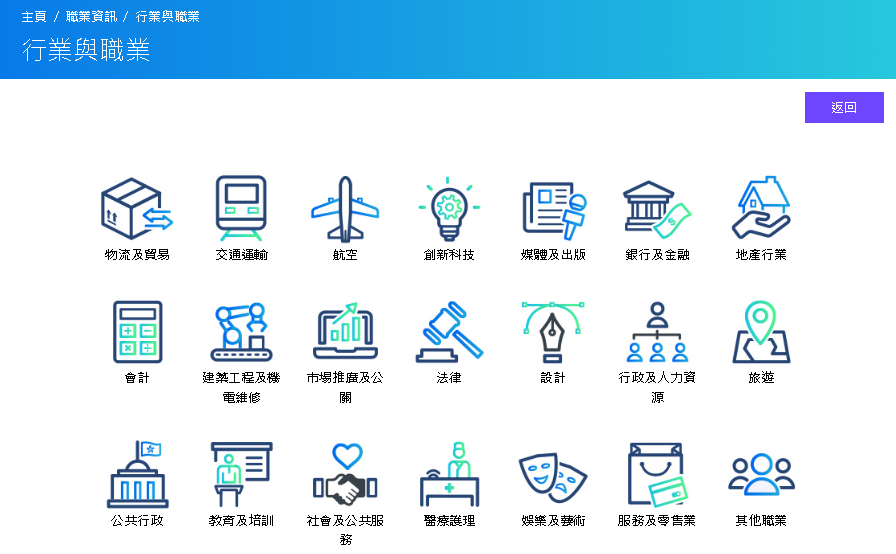 阿貞想從事的行業需要甚麼性格、技能及學歷？請參考網站並填寫下表。(二) 請填寫一個你有興趣行業的資訊。(1) 職業範疇：                                                                       (2) 職業分類：                                                                     (3) 入職條件：                                                                    (4) 相關培訓及課程：大學學位 / 學士學位：副學士 / 高級文憑課程 / 其他課程：學生工作紙 短片欣賞：《最親的客人》 〈活動一〉：想一想1. 有否嘗試做一件事/去一個地方/參加一個活動時，受到家人的反對？2. 若有，哪是甚麼事？3. 最後如何解決？/結果是怎樣？〈活動二〉： 探討短片內容〈活動三〉：我的職業〈活動四〉：我的選科總結：〈活動五〉：延伸活動：生涯規劃資訊網站https://lifeplanning.edb.gov.hk/tc/career/index.html阿貞想從事的行業需要甚麼性格、技能及學歷？請參考網站並填寫下表。(二) 請填寫一個你有興趣行業的資訊。(1) 職業範疇：                                                                       (2) 職業分類：                                                                     (3) 入職條件：                                                                    (4) 相關培訓及課程：大學學位 / 學士學位：副學士 / 高級文憑課程/ 其他課程：短片主角阿貞與父親的關係是怎樣？參考答案﹕疏離少溝通/少交流阿貞想畢業後從事甚麼職業？參考答案﹕空姐(可多看世界)阿貞遇到甚麼阻力？參考答案﹕家庭環境的限制父親思想守舊阿貞自小依賴父母父母期望與阿貞的理想有分歧阿貞最後如何處理這阻力？參考答案﹕與父親坦誠交流勇於面對困境堅持自己理想若你是阿貞，你會如何處理這問題？(開放題，學生自由討論，亦可作個人或小組匯報)若你是阿貞，你會如何處理這問題？(開放題，學生自由討論，亦可作個人或小組匯報)若你是阿貞，你會如何處理這問題？(開放題，學生自由討論，亦可作個人或小組匯報)若你是阿貞，你會如何處理這問題？(開放題，學生自由討論，亦可作個人或小組匯報)畢業後，我想從事：畢業後，家人想我從事：助力 / 阻力助力 / 阻力助力 / 阻力需要處理分歧？如何處理分歧？參考答案﹕了解家人的看法，積極溝通，嘗試平衡雙方的意願。需要處理分歧？如何處理分歧？參考答案﹕了解家人的看法，積極溝通，嘗試平衡雙方的意願。需要處理分歧？如何處理分歧？參考答案﹕了解家人的看法，積極溝通，嘗試平衡雙方的意願。我想中四修讀(選修科)：家人想我中四修讀(選修科)：助力 / 阻力助力 / 阻力助力 / 阻力需要處理分歧？如何處理分歧？參考答案﹕了解家人的看法，積極溝通，嘗試平衡雙方的意願。需要處理分歧？如何處理分歧？參考答案﹕了解家人的看法，積極溝通，嘗試平衡雙方的意願。需要處理分歧？如何處理分歧？參考答案﹕了解家人的看法，積極溝通，嘗試平衡雙方的意願。職業範疇：入職條件/性格：職業分類：相關培訓或課程：薪金：技能：院校課程名稱院校課程名稱生涯規劃資訊網站/主頁/家長/影片/生涯規劃短片—最親的客人連結：https://lifeplanning.edb.gov.hk/tc/school-administration/videos/15.html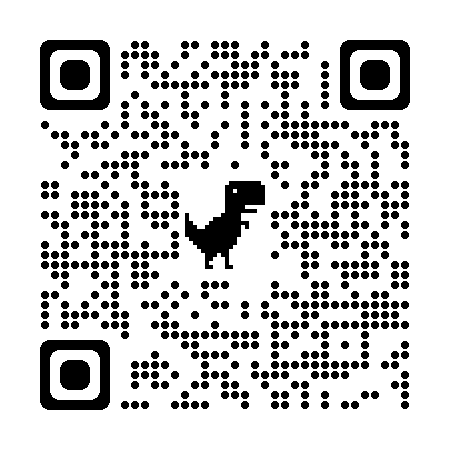 短片主角阿貞與父親的關係是怎樣？阿貞想畢業後從事甚麼職業？阿貞遇到甚麼阻力？阿貞最後如何處理這阻力？若你是阿貞，你會如何處理這問題？ 若你是阿貞，你會如何處理這問題？ 若你是阿貞，你會如何處理這問題？ 若你是阿貞，你會如何處理這問題？ 畢業後，我想從事：畢業後，家人想我從事：助力 / 阻力助力 / 阻力助力 / 阻力需要處理分歧？如何處理分歧？需要處理分歧？如何處理分歧？需要處理分歧？如何處理分歧？我想中四修讀(選修科)：家人想我中四修讀(選修科)：助力 / 阻力助力 / 阻力助力 / 阻力需要處理分歧？如何處理分歧？需要處理分歧？如何處理分歧？需要處理分歧？如何處理分歧？職業範疇：入職條件/性格：職業分類：相關培訓或課程：薪金：技能：院校課程名稱院校課程名稱